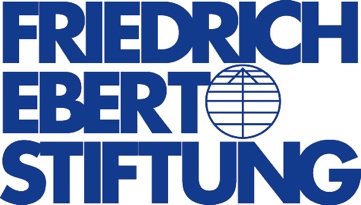 ფრიდრიხ ებერტის ფონდიმცირე გრანტების კონკურსი სამოქალაქო ინიციატივებისთვს (Grassroots Initiatives/organizations)გთხოვთ გაითვალსიწინოთ რომ ქვემოთ მოცემული  ინფორმაცია ეხება მხოლოდ სამოქალაქო ინიციატივებს (Grassroots Initiatives/organizations) ხოლო კვლევითი გრანტების  შესახებ ინფორმაცია იხილეთ ინგლსიურ ენაზე. ფრიდრიხ ებერტის ფონდის სამხრეთ კავკასიის წარმომადგენლობა, თავისი საქმიანობით ხელს უწყობს მონაწილეობითი დემოკრატიული კულტურის, ინკლუზიური საზოგადოების, მდგრადი სოციალური და ეკონომიკური პოლიტიკის, შრომის უფლებების და რეგიონალური თანამშრომლობის გაძლიერებას სამხრეთ კავკასიაში. ამ მიზნების განსახორციელებლად ფონდი აცხადებს მცირე გრანტების პროგრამას.სამხრეთ კავკასიაში, კონკურენტული გარმოდან გამომდინარე, გამოწვევას წარმოადგენს ახალი აქტორებისთვის სამოქალაქო საზოგადოებაში ან აკადემიაში, თავის დამკვიდრება. შესაბამისად, მცირე გრანტების პროგრამაში, განსაკუთრებული ინიციატივით ვიწვევთ,  ახლად შექმნილ სამოქალაქო ინიციატივებს; გრანტი დაფარავს  აქტივობებს, მაქსიმუმ 5000 ევროს ოდენობით (შესაბამისი ექვივალენტი ლარში).გიწვევთ, აქტივისტებს, ორგანიზაციებს, სათემო ინიციატივებს საქართველოდან, სომხეთიდან და აზერბაიჯანიდან.საპროექტო განაცხადი უნდა მოიცავდეს შემდეგ თემებს:განათლება (არაფორმალური განათლება, კრიტიკული აზროვნების მხარდაჭერა, მედია-წიგნიერება, სასწავლო ინსტრუმენტების შექმნა);სამოქალაქო მონაწილეობა და ჩართულობა სოციალურად მარგინალიზებული  ან ნაკლებად აქტიური ჯგუფების;ადვოკატირება და ცნობიერების ამაღლება (მონაწილეობითი სამოქალაქო ინიციატივები, რაც გვთავაზობს კონკრეტული  პრობლემების (სხვადასხვა თემის ან საზოგადოების) რეალისტურ გადაწყვეტას);სახელმწიფოს სოციალური პასუხისმგებლობის გაძლიერებას (რაც ასევე მოიცავს პოლიტიკის/საჯარო პოლიტიკის ნებისმიერი ფაზის განხორცილებას);ტოლერანტობა და მრავალფეროვნება სხვადასხვა ეთნიკური და რელიგიური უმცირესობების მიმართ და მოწყვლადი ჯგუფების მიმართ.*აპლიკაციის მეთოდოლოგია უნდა მოიცავდეს საჯარო/თემის ჩართულობას პრობლემის იდენტიფიცირებაში, მის გადაწყვეტასა და ადვოკატირებაში, როგორც  ადგილობრივ, ასევე რეგიონალურ და ლოკალურ დონეზე.ტექნიკური დეტალები:მაქსიმალური ხანგრძლივობა 12 თვე;ბოლო ვადა: 7 სექტემბერი, 13:00 საათზე, 2020;დაფინანსების მაქსიმალური ოდენობა 5000 ევროს ექვივალენტი ლარში;განაცხადის გაკეთება შეუძლიათ არასამთავრობო ორგანიზაციებს, ინდივიდებს, საინიციატივო ჯგუფებს, საგანმანათლებლო ინსტიტუციებს და მედია ორგანიზაციებს;პროექტი შესაძლოა განხორციელდეს როგორც ადგილობრივ დონეზე (საქართველოში, აზერბაიჯანსა და სომხეთში) ასევე რეგიონალურ დონეზე სამივე ქვეყანაში, ერთობლივად;გთხოვთ გამოგზავნოთ განაცხადი მეილზე: event@fesgeo.ge;  თემაში მიუთითეთ:
მცირე გრანტები/ორგანიზაციის ან აპლიკანტის სახელი*გთხოვთ გაითვალისწინოთ რომ ფონდს არ შეუძლია დააფინანსოს ჰუმანიტარული პროექტები.
ფონდი განიხილავს თქვენს განაცხადს პროცედურების დაცვით, შეძლებისდაგვარად სწრაფად.   